Конспект образовательной ситуации с детьми группы в возрасте от 5 до 6 летпо направлению познавательного развития «Знакомство с понятием ВОЗДУХ»ВоспитательДетского сада «Княженика»Ищик Анна ВладимировнаЗАДАЧИ: 	- образовательная: стимулировать активность ребенка через постановку проблемно-игровых ситуаций.- развивающая:Расширить представления  детей о свойствах воздуха: невидимый, не имеет запаха, имеет вес, при нагревании расширяется, при охлаждении сжимается; познакомить детей с историей изобретения воздушного шара.- воспитательная: воспитывать у детей желание взаимодействовать друг с другом; проявлять  помощь и взаимовыручку.МАТЕРИАЛЫ И ОБОРУДОВАНИЕ:Веер, апельсин, чеснок, кофе, одноразовые медицинские маски, мешочки, зубочистки, воздушные шары, таз, бутылка, насос, знаки-символы, чашечные весы.Педагог: Ребята, сегодня мы с вами поиграем в учёных, давайте пройдём с вами в нашу лобораторию. Мы познакомимся с очень интересным веществом, которое существует в природе. Познакомимся мы с ним  при помощи опытов. А что это за вещество вы узнаете, когда отгадаете эту загадку.Через нос проходит в грудьИ обратный держит путь.Он не видимый, но всё же Без него мы жить не можем.                                         (воздух)Для чего нам с вами нужен воздух? Сделаем глубокий вдох… и затем выдохнем. Воздух нам нужен, чтобы дышать. Мы вдыхаем и выдыхаем воздух. Можем ли мы его увидеть?Опыты:I.Опыт: “Что внутри”. Ребята, возьмите в руки мешочки, и посмотрите, что внутри? (ответы детей).              А теперь скрутите мешочек. Что с ним случилось? (ответы детей).              Его раздуло              Что его раздуло? Что внутри? (ответы детей).Педагог: А я считаю, что внутри ничего нет.              Так кто же прав?   Давайте с вами возьмём зубочистку, проколем мешочек.  Повернём отверстием к себе.          Что вы чувствуете? Что было в мешке? (ответы детей)               В мешке был воздух.               Мы его видим? Нет. Значит воздух, какой? Невидимый  Невидимость воздуха можно обозначить вот таким знаком (выставляется знак-символ)II. Опыт: “Узнай по запаху”.    	Давайте возьмём веер и помашем возле лица. Чем пахнет воздух? (ответы детей) Имеет ли свой запах воздух? Без запаха. Обозначить мы можем вот таким символом (выставляется знак-символ).        Сейчас мы поиграем в игру  «Узнай по запаху» присаживайтесь и оденьте маски . Теперь я предлагаю вам определить  что это может быть.  Детям предлагается с закрытыми глазами отгадать запах (апельсина, чеснока, духов).	Что вы чувствовали?Вы чувствовали запах того вещества, которое я вам предлагала понюхать. Если в помещении ели апельсин, использовали духи или что-то ещё, то воздух имеет запах этого вещества или продукта.  III. Опыт: “Взвесь шарик ”.Посмотрите сегодня у нас много воздушных шариков. Как вы думаете, что внутри этих шаров? А в ненадутых  шарах есть воздух? Какой шарик тяжелее – надутый или не надутый? Как проверить?  (можно взвесить). Чем будем взвешивать?  (Чашечными весами). Какой шарик тяжелее надутый или не надутый?Давайте проверим (педагог берёт шары и укладывает их на весы). Надутый . Как вы думаете, почему надутый шарик тяжелее? (воздух имеет вес). Мы его обозначим вот таким знаком (выставляется  знак-символ). IV. Опыт: “Надуй шарик ”. Как вы обычно надуваете шарики? Хотите, покажу, как можно надувать шарики по-другому?  Педагог достаёт охлаждённую бутылку, надевает на её горлышко воздушный шарик . Затем ставит бутылку в таз с горячей водой. Что происходит? Почему шарик надувается? (воздух при нагревании расширяется.) Как можно теперь сдуть шарик? Попробуем поставить его снова в холод. Пока у нас шарик охлаждается, я бы хотела у вас спросить. А знаете ли вы, кто изобрёл первый воздушный шар? Первый воздушный шар построили братья Жозеф и Жак Монгольфье. Это было очень давно. Шар был сделан из льняной ткани и бумаги. Братья наполнили его горячим воздухом, потому что горячий воздух легче холодного. Первыми пассажирами стали овца, утка и петух. Их полёт продолжался восемь минут. Потом стали летать и люди,- первый человек летал двадцать пять минут. Теперь шары стали наполнять газами, так как они легче воздуха. Эти полёты стали популярным видом спорта, который называется – воздухоплавание.Ну а теперь пора нам посмотреть, что же стало с нашим шариком. (Шарик спустился). Почему? (при охлаждении воздух сжимается). Чем ещё можно надувать шары? (насосом).Вернёмся в нашу лабораторию. Рефлексия.Давайте вспомним, с каким веществом мы сегодня познакомились? И расскажем с помощью наших символов – подсказок, о каких свойствах воздуха мы узнали.Ребята, скажите, какое из заданий вам больше всего сегодня запомнилось и понравилось? А какое задание вам было сложнее всего сделать? Огромное спасибо. Мне было очень приятно с вами сегодня рассуждать, воображать, сочинять.А  сейчас в конце нашей игры в учёных я хочу вам подарить на память шарики для игры.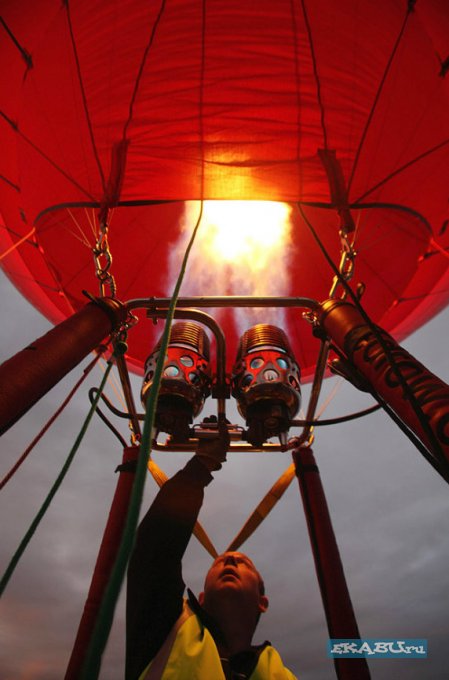 